EDITAL Nº 004/2019/DEZOOSELEÇÃO DE ORIENTADORES E PROJETOS DE INICIAÇÃO CIENTÍFICA VOLUNTÁRIA NO ÂMBITO DO DEZOOO Chefe do Departamento de Zootecnia da Universidade Federal de São João del-Rei, no uso de suas atribuições regimentais, comunica que estão abertas, em fluxo contínuo, as inscrições para orientadores ao Programa de Iniciação Científica Voluntária (PICV), no âmbito do Departamento de Zootecnia.1. OBJETIVOS GERAIS1.1. Contribuir para a formação de recursos humanos para a pesquisa.1.2. Contribuir para a formação científica de recursos humanos que se dedicarão a qualquer atividade profissional.1.3. Contribuir para reduzir o tempo médio de permanência dos alunos na pós-graduação.2. OBJETIVOS ESPECÍFICOS2.1. Com relação ao Departamento:2.1.1. incentivar a formulação de uma política de iniciação científica.2.1.2. qualificar alunos para os programas de pós-graduação.2.2. Com relação aos orientadores:2.2.1. estimular pesquisadores a envolverem estudantes de graduação nas atividades científica, tecnológica e profissional.2.3. Com relação aos alunos:2.3.1. proporcionar a aprendizagem de técnicas e métodos de pesquisa, bem como estimular o pensamento científico e a criatividade decorrentes das condições criadas pelo confronto direto com os problemas de pesquisa.3. REQUISITOS E COMPROMISSOS DO CANDIDATO A ORIENTADOR3.1. Ser pesquisador com titulação de doutor, no momento da inscrição.3.2. Estar adimplente com o PICV/DEZOO e com a PROPE.3.3. Indicar, dentro do prazo estabelecido pelo Departamento, o aluno que desenvolverá o plano de trabalho de cada projeto aprovado neste Edital.3.4. Ser docente do quadro efetivo em atividade ou possuir bolsa de fixação no Departamento de Zootecnia durante a vigência do projeto.3.4.1. não é permitida a submissão de projeto por professor substituto.3.4.2. não é permitida a submissão de projeto por professor cedido ou em colaboração técnica em outra instituição durante a vigência do projeto de iniciação científica.3.5. Não estar afastado integralmente durante a vigência do projeto.3.6. Orientar e acompanhar o aluno nas distintas fases do trabalho científico, incluindo a elaboração do relatório final e de material para apresentação dos resultados nos veículos de divulgação institucionais, em congressos e seminários, entre outros.3.7. Garantir a entrega de relatório de pesquisa elaborado pelo orientando, contendo resultados finais com redação científica que permita verificar o seu desempenho no domínio dos instrumentais teóricos e metodológicos exigidos pelo projeto.3.8. Encaminhar a chefia do DEZOO, para avaliação, casos que envolvam substituição de orientando.3.9. Comunicar, imediatamente, a chefia do DEZOO a ocorrência de quaisquer dificuldades referentes ao cumprimento dos compromissos assumidos.4. REQUISITOS E COMPROMISSOS DO ALUNO4.1. Estar regularmente matriculado em curso de graduação presencial na UFSJ e já ter cursado no mínimo dois períodos completos.4.2. Estar adimplente com a chefia do DEZOO e com a PROPE.4.3. Dedicar-se às atividades previstas no plano de trabalho aprovado durante a sua vigência.4.4. Estar cadastrado na Plataforma Lattes do CNPq.4.5. Elaborar relatório de pesquisa contendo resultados finais (ou parciais, em casos de substituição de orientando) com redação científica que permita verificar o seu desempenho no domínio dos instrumentais teórico e metodológico exigidos pelo projeto.4.6. Apresentar, se assim desejar, no seminário anual promovido pela PROPE, os resultados da pesquisa.4.7. Comunicar ao orientador, imediatamente, quaisquer dificuldades referentes ao cumprimento dos compromissos assumidos.4.8. Não estar com a matrícula trancada nem em mobilidade acadêmica (inclusive intercâmbio) durante a vigência do projeto de iniciação científica.6. PROCEDIMENTOS DE INSCRIÇÃO6.1. As inscrições deverão ser feitas pelo e-mail dezoo@ufsj.edu.br, sob o assunto “PICV” e sendo anexado o projeto de iniciação científica proposto pelo pesquisador, conforme modelo no ANEXO I7. PRAZOS8. CRITÉRIOS DE SELEÇÃO8.1. O critério de seleção será feito mediante a análise do projeto de iniciação científica (conforme modelo no ANEXO I).9. ACOMPANHAMENTO/AVALIAÇÃO9.1. O acompanhamento das atividades de pesquisa propostas no plano de trabalho será feito por meio de relatório final de acordo com o modelo estabelecido pela Comissão de PICV do DEZOO.10. CONSIDERAÇÕES FINAIS10.1. Os projetos fora das normas previstas no presente Edital serão desclassificados.10.2. O descumprimento de quaisquer dos compromissos constantes deste Edital caracteriza inadimplência do orientador e/ou do orientando.10.3. Os casos omissos neste Edital serão resolvidos pela Comissão de PICV do DEZOO.10.4. A chefia do DEZOO não se responsabiliza por inscrição não recebida, devido a fatores de ordem técnico-computacional, falhas de comunicação ou congestionamento das linhas de comunicação que impossibilitem a transferência dos dados, nem por arquivos corrompidos.São João del-Rei, 20 de novembro de 2019.Prof. Hewerson Zansávio TeixeiraChefe do Departamento de ZootecniaFavor não utilizar caixa altaEVENTOPRAZOLançamento do Edital Fluxo continuoPeríodo de inscrições Fluxo contínuoDivulgação do primeiro resultado 30 dias após o envio do projetoPeríodo para pedidos de reconsideração 15 dias após divulgação do resultadoDivulgação do resultado final após análise dos pedidos de reconsideração 15 dias após o prazo finalIndicação do(s) aluno(s) Até 15 dias após a divulgação do resultadoEntrega do relatórioDe 6 a 12 meses após indicação do aluno (sendo a certificação proporcional ao tempo)Entrega do certificadoAte 30 dias após aprovação do relatório final pela comissão de iniciação cientifica do DEZOO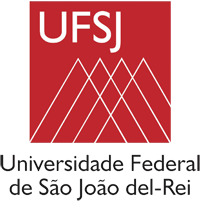 ANEXO IPrograma de Iniciação Científica Voluntária – PICVDepartamento de ZootecniaFORMULÁRIO PARA SUBMISSÃO DE PROJETOSProponente (orientador): Título do projeto: I – PROBLEMA DE PESQUISA(objeto da discussão da pesquisa. área/tema que se pretende investigar – Máximo de 1000 caracteres com espaços)II – OBJETIVOS (geral e específicos)(o que se pretende alcançar com a execução do projeto, considerando sua compatibilidade com a formação de recursos humanos em nível de iniciação científica – Máximo de 1000 caracteres com espaços)III – JUSTIFICATIVA E RELEVÂNCIA DA PESQUISA(contribuição do projeto para a área de conhecimento e possíveis impactos – Máximo de 2000 caracteres com espaços)IV – ESTRATÉGIA EXPERIMENTAL(métodos/procedimentos utilizados para obtenção da resposta ao problema formulado – Máximo de 2000 caracteres com espaços)V – PLANO DE TRABALHO DO ALUNO E CRONOGRAMA(exposição clara e objetiva das atividades a serem desenvolvidas que demonstre sua exequibilidade por um único aluno – Máximo de 2000 caracteres com espaços)VI – REFERÊNCIAS BIBLIOGRÁFICAS(listar as três principais referências nas quais se baseia o projeto – seguir padrão da ABNT)